Biology 1								Name:Osmosis Worksheet 2						Date:  									Hour:Fill in the chart to the right of each picture.  Check only the boxes that apply.  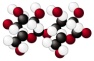 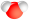 2Biology 1								Name:Osmosis Worksheet 2						Date:  									Hour:Fill in the chart to the right of each picture.  Check only the boxes that apply.  1Biology 1								Name:Osmosis Worksheet							Date:  									Hour:Fill in the chart to the right of each picture.  Check only the boxes that apply.  4Biology 1								Name:Osmosis Worksheet							Date:  									Hour:Fill in the chart to the right of each picture.  Check only the boxes that apply.  3Biology 1								Name:Osmosis Worksheet							Date:  									Hour:Fill in the chart to the right of each picture.  Check only the boxes that apply.  2Biology 1								Name:Osmosis Worksheet							Date:  									Hour:Fill in the chart to the right of each picture.  Water (    ) is the solvent.  The solute looks like this:  Check only the boxes that apply.  1Background:Membrane is SEMIPERMEABLE(only solvent can pass)Background:Membrane is SEMIPERMEABLE(only solvent can pass)Background:Membrane is SEMIPERMEABLE(only solvent can pass)Background:Membrane is SEMIPERMEABLE(only solvent can pass)Moves In (Net)Moves Out (Net)No MovementSolventSoluteHypotonicHypertonicIsotonicIntracellularExtracellularBackground:Membrane is SEMIPERMEABLE(only solvent can pass)Background:Membrane is SEMIPERMEABLE(only solvent can pass)Background:Membrane is SEMIPERMEABLE(only solvent can pass)Background:Membrane is SEMIPERMEABLE(only solvent can pass)Moves In (Net)Moves Out (Net)No (Net) MovementSolventSoluteHypotonicHypertonicIsotonicIntracellularExtracellularBackground:Membrane is PERMEABLE(solvent & solute can pass)Background:Membrane is PERMEABLE(solvent & solute can pass)Background:Membrane is PERMEABLE(solvent & solute can pass)Background:Membrane is PERMEABLE(solvent & solute can pass)Moves In (Net)Moves Out (Net)No (Net) MovementSolventSoluteBackground:Membrane is SEMIPERMEABLE(only solvent can pass)Background:Membrane is SEMIPERMEABLE(only solvent can pass)Background:Membrane is SEMIPERMEABLE(only solvent can pass)Background:Membrane is SEMIPERMEABLE(only solvent can pass)Moves In (Net)Moves Out (Net)No MovementSolventSoluteHypotonicHypertonicIsotonicIntracellularExtracellularBackground:Membrane is SEMIPERMEABLE(only solvent can pass)Background:Membrane is SEMIPERMEABLE(only solvent can pass)Background:Membrane is SEMIPERMEABLE(only solvent can pass)Background:Membrane is SEMIPERMEABLE(only solvent can pass)Moves In (Net)Moves Out (Net)No (Net) MovementSolventSoluteHypotonicHypertonicIsotonicIntracellularExtracellularBackground:Membrane is PERMEABLE(solvent & solute can pass)Background:Membrane is PERMEABLE(solvent & solute can pass)Background:Membrane is PERMEABLE(solvent & solute can pass)Background:Membrane is PERMEABLE(solvent & solute can pass)Moves In (Net)Moves Out (Net)No (Net) MovementSolventSoluteBackground:Membrane is SEMIPERMEABLE(only solvent can pass)Background:Membrane is SEMIPERMEABLE(only solvent can pass)Background:Membrane is SEMIPERMEABLE(only solvent can pass)Background:Membrane is SEMIPERMEABLE(only solvent can pass)Moves In (Net)Moves Out (Net)No MovementSolventSoluteHypotonicHypertonicIsotonicIntracellularExtracellularBackground:Membrane is SEMIPERMEABLE(only solvent can pass)Background:Membrane is SEMIPERMEABLE(only solvent can pass)Background:Membrane is SEMIPERMEABLE(only solvent can pass)Background:Membrane is SEMIPERMEABLE(only solvent can pass)Moves In (Net)Moves Out (Net)No (Net) MovementSolventSoluteHypotonicHypertonicIsotonicIntracellularExtracellularBackground:Membrane is SEMIPERMEABLE(only solvent can pass)Background:Membrane is SEMIPERMEABLE(only solvent can pass)Background:Membrane is SEMIPERMEABLE(only solvent can pass)Background:Membrane is SEMIPERMEABLE(only solvent can pass)Moves In (Net)Moves Out (Net)No (Net) MovementSolventSoluteHypotonicHypertonicIsotonicIntracellularExtracellularBackground:Membrane is SEMIPERMEABLE(only solvent can pass)Background:Membrane is SEMIPERMEABLE(only solvent can pass)Background:Membrane is SEMIPERMEABLE(only solvent can pass)Background:Membrane is SEMIPERMEABLE(only solvent can pass)Moves In (Net)Moves Out (Net)No MovementSolventSoluteHypotonicHypertonicIsotonicIntracellularExtracellularBackground:Membrane is SEMIPERMEABLE(only solvent can pass)Background:Membrane is SEMIPERMEABLE(only solvent can pass)Background:Membrane is SEMIPERMEABLE(only solvent can pass)Background:Membrane is SEMIPERMEABLE(only solvent can pass)Moves In (Net)Moves Out (Net)No (Net) MovementSolventSoluteHypotonicHypertonicIsotonicIntracellularExtracellularBackground:Membrane is SEMIPERMEABLE(only solvent can pass)Background:Membrane is SEMIPERMEABLE(only solvent can pass)Background:Membrane is SEMIPERMEABLE(only solvent can pass)Background:Membrane is SEMIPERMEABLE(only solvent can pass)Moves In (Net)Moves Out (Net)No (Net) MovementSolventSoluteHypotonicHypertonicIsotonicIntracellularExtracellularBackground:Membrane is SEMIPERMEABLE(only solvent can pass)Background:Membrane is SEMIPERMEABLE(only solvent can pass)Background:Membrane is SEMIPERMEABLE(only solvent can pass)Background:Membrane is SEMIPERMEABLE(only solvent can pass)Moves In (Net)Moves Out (Net)No MovementSolventSoluteHypotonicHypertonicIsotonicIntracellularExtracellularBackground:Membrane is SEMIPERMEABLE(only solvent can pass)Background:Membrane is SEMIPERMEABLE(only solvent can pass)Background:Membrane is SEMIPERMEABLE(only solvent can pass)Background:Membrane is SEMIPERMEABLE(only solvent can pass)Moves In (Net)Moves Out (Net)No (Net) MovementSolventSoluteHypotonicHypertonicIsotonicIntracellularExtracellularBackground:Membrane is SEMIPERMEABLE(only solvent can pass)Background:Membrane is SEMIPERMEABLE(only solvent can pass)Background:Membrane is SEMIPERMEABLE(only solvent can pass)Background:Membrane is SEMIPERMEABLE(only solvent can pass)Moves In (Net)Moves Out (Net)No (Net) MovementSolventSoluteHypotonicHypertonicIsotonicIntracellularExtracellularBackground:Membrane is SEMIPERMEABLE(only solvent can pass)Background:Membrane is SEMIPERMEABLE(only solvent can pass)Background:Membrane is SEMIPERMEABLE(only solvent can pass)Background:Membrane is SEMIPERMEABLE(only solvent can pass)Moves In (Net)Moves Out (Net)No MovementSolventSoluteHypotonicHypertonicIsotonicIntracellularExtracellularBackground:Membrane is SEMIPERMEABLE(only solvent can pass)Background:Membrane is SEMIPERMEABLE(only solvent can pass)Background:Membrane is SEMIPERMEABLE(only solvent can pass)Background:Membrane is SEMIPERMEABLE(only solvent can pass)Moves In (Net)Moves Out (Net)No (Net) MovementSolventSoluteHypotonicHypertonicIsotonicIntracellularExtracellularBackground:Membrane is SEMIPERMEABLE(only solvent can pass)Background:Membrane is SEMIPERMEABLE(only solvent can pass)Background:Membrane is SEMIPERMEABLE(only solvent can pass)Background:Membrane is SEMIPERMEABLE(only solvent can pass)Moves In (Net)Moves Out (Net)No (Net) MovementSolventSoluteHypotonicHypertonicIsotonicIntracellularExtracellular